АДМИНИСТРАЦИЯСЕЛЬСКОГО ПОСЕЛЕНИЯ КРАСНЫЙ ЯРМУНИЦИПАЛЬНОГО РАЙОНА КРАСНОЯРСКИЙСАМАРСКОЙ ОБЛАСТИПостановлениеот 18 апреля 2016 года № 80О подготовке проекта планировки территории общей площадью 17,6 га, расположенной в границах деревни Верхняя Солонцовка сельского поселения Красный Яр в северной части кадастрового квартала 63:26:1902002, с проектом межевания территории и градостроительными планами земельных участков в его составеВ соответствии со статьями 45 и 46 Градостроительного кодекса Российской Федерации, руководствуясь Уставом сельского поселения Красный Яр муниципального района Красноярский Самарской области, постановляю:1. Подготовить проект планировки территории общей площадью 17,6 га, расположенной в границах деревни Верхняя Солонцовка сельского поселения Красный Яр в северной части кадастрового квартала 63:26:1902002, с проектом межевания территории и градостроительными планами земельных участков в его составе (далее – документация по планировке территории) с целью комплексного освоения территории.2. Границы территории, в отношении которой разрабатывается документация по планировке территории, определяются согласно приложению к настоящему Постановлению.3. Установить срок подачи физическими и (или) юридическими лицами предложений, касающихся порядка, сроков подготовки и содержания документации по планировке территории, указанной в пункте 1 настоящего Постановления, - в течение 14 (четырнадцати) дней со дня официального опубликования настоящего Постановления.4. Официально опубликовать настоящее Постановление в газете «Красноярский вестник».5. Настоящее Постановление вступает в силу со дня его официального опубликования.Глава сельского поселения Красный Ярмуниципального района КрасноярскийСамарской области						          А.Г. Бушов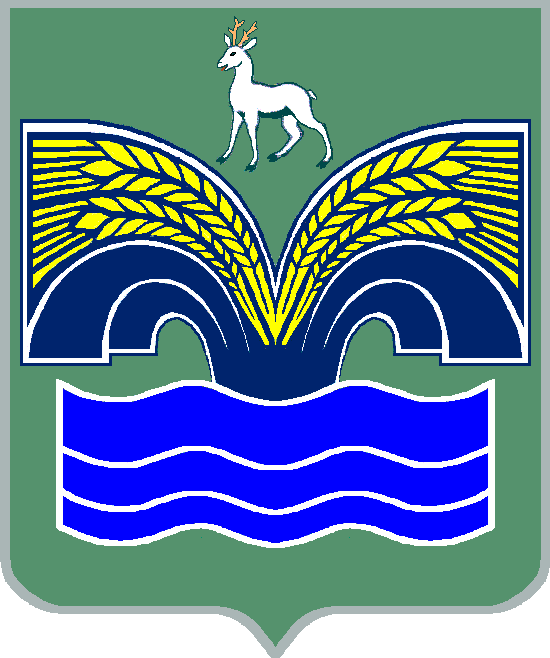 